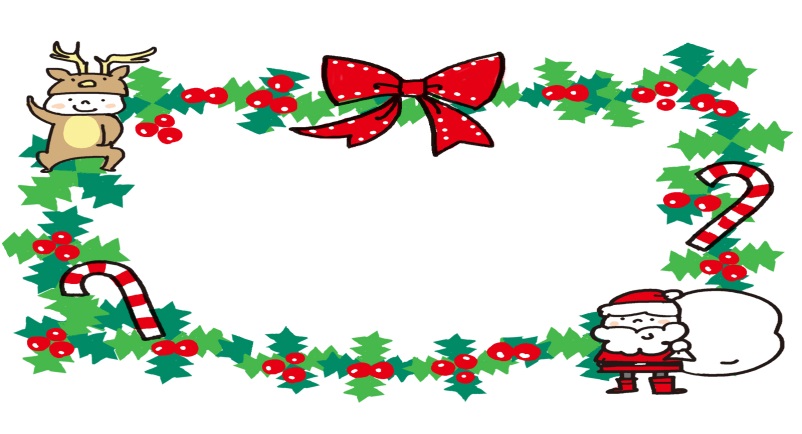 をしました！12月11日に「いのちをいただく、をそう」をテーマにをしました。のは、6に「りウインナー」を行いました。のやをらずためにできたのがウインナーです。をにめるのに！それでもたちでったべのはで、べといのちにするもてながら、おいしくいただきました。「ごちそうさまでした！」　には、ウインナーのさんによる「と」、6がえてった、おりの、していただいたおさんからのアドバイスもけ、に、の　による「今からめるの」のおをうかがいました。と健康をすために、した一日になりました。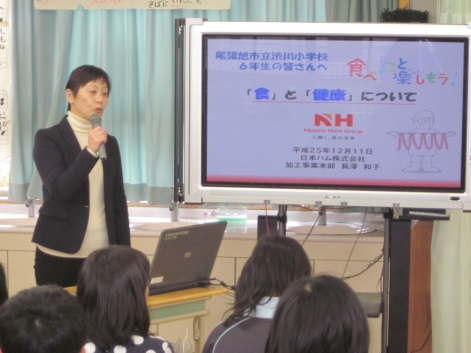 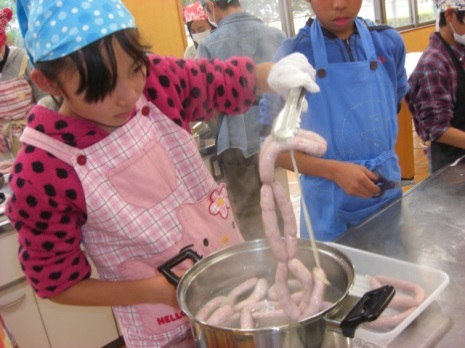 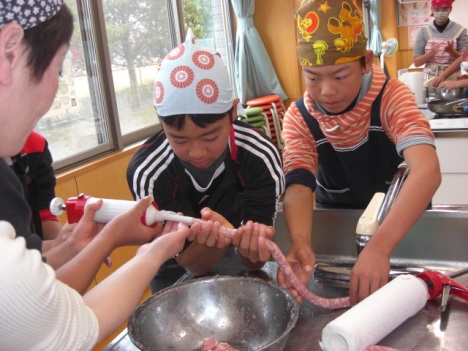 のは、、でる　　　ゆま　のは、、でることがわかりました。そのためには、をバランスよくとり、ぎないこともだといました。のためにもして、がおさん、おばあさんになるまで、なをるため、をしたいです。　　ウインナーりは、をこねることからスタートしました。のにをるところがとてもでした。は、からまでののがで、してれば、おいしいさ、しさ、むずかしさがどれもできました。　拓斗2いのちの　「ちゃんのいのち」２では、「ちゃんのいのち」をしました。ちゃんは、おなかのにいたときからみんなにけられ、にられていたことや、がしたことでやがとてもよろこんでくれ、みんながせなちになったことなどをり、のがなであることをしました。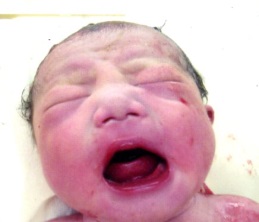 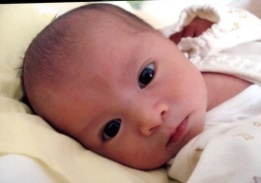 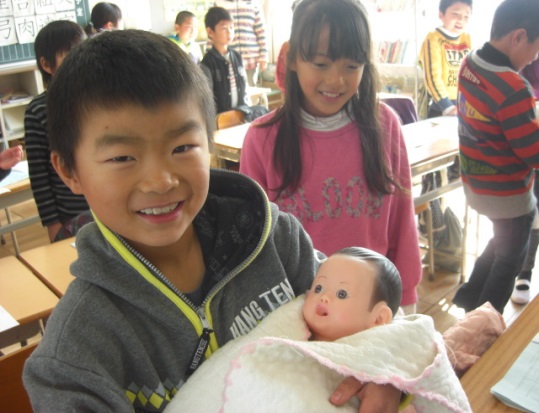 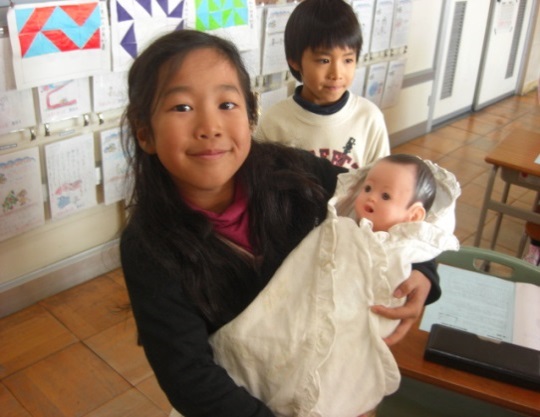 2のより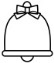 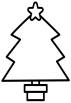 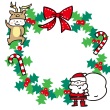 ちゃんをそだてるふくろは、「しきゅう」です。ちゃんのことがべんきょうできてうれしかったです。おかあさん、ぼくをうんでくれてありがとう。ぼくをそだててくれてありがとう。ぼくはおかあさんのおなかからまれてきてうれしいよ。　しんご　おさん、ぼくをうんでくれてありがとう。うまれたときはうれしかったね。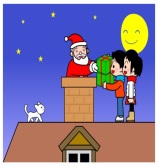 いのちをわけてくれてありがとう。せわをしてくれてありがとう。も、しあわせだよ。どうもありがとう。　りゅうき　わたしをんでくれてありがとう。この8、わたしをにしてくれて、うれしいよ。だったことがたくさんあったとうけど、がんばってんでくれたんだね。　、おそいかもしれないけど、そのちがにわってきたよ。わたしが、にたったしかないということがわかったよ。わたしをまでにしてくれてありがとう。おさんもおさんも、おちゃんも、だよ。うれしかったことは、わたしがまれてきたことだよ。にありがとう。　みおどのにも、へののちや、きるびがたくさんつづられていました。に、ちゃんのやのようすやちをにしてしていただき、のみなさまのごにします。よいをおえください。